от 13 марта 2023 года										№ 237О предоставлении разрешения на отклонение от предельных 
параметров разрешенного строительстваВ соответствии со ст. 39 и 40 Градостроительного кодекса Российской Федерации, на основании результатов публичных слушаний, проведенных 13.03.2023 года по проекту решения о предоставлении разрешения на отклонение от предельных параметров разрешенного строительства, администрация городского округа город Шахунья Нижегородской области  п о с т а н о в л я е т : Предоставить разрешение на отклонение от предельных параметров разрешенного строительства автомобильной мойки  в территориальной зоне ПК –3. Зона производственно – коммунальных объектов IV класса опасности,  на земельном участке с кадастровым номером 52:03:0120008:1217, площадью 541 кв. м, расположенного по адресу: Нижегородская область, г. Шахунья, ул. Пархоменко, примерно в 100 метрах на юго-запад от нежилого здания № 20 в части сокращения отступов от границ  земельного участка с южной  стороны - с 3 м до 1 м.Настоящее постановление вступает в силу после официального опубликования посредством размещения настоящего постановления в  газете «Знамя труда» и в сетевом издании газеты «Знамя труда».Управлению делами администрации городского округа город Шахунья обеспечить размещение настоящего постановления в газете «Знамя труда», в сетевом издании газеты «Знамя труда» и на официальном сайте администрации городского округа город Шахунья Нижегородской области.Контроль за исполнением настоящего постановления оставляю за собой.Глава местного самоуправлениягородского округа город Шахунья							   О.А.Дахно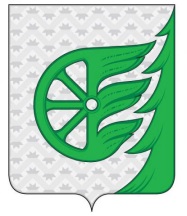 Администрация городского округа город ШахуньяНижегородской областиП О С Т А Н О В Л Е Н И Е